I/ Tình hình thị trường tháng 6/2023:	1) Tổng quan thị trường:Thị trường Pakistan trong tháng 6/2023 nổi bật với sản xuất công nghiệp tăng, sản xuất nông nghiệp tăng, xuất khẩu giảm, nhập khẩu giảm. Đồng Rupi mất giá.Tháng 6/2023 sản xuất công nghiệp giảm 14,96 % so với cùng kỳ năm trước và tăng 0,98 % so với tháng 5/2023. Tháng 5/2023 đầu tư trực tiếp nước ngoài (FDI) đạt 114 triệu USD, giảm 23,5 % so với tháng 5/2023.  Dự trữ ngoại hối đạt 9,2 triệu USD, tăng 8,2 %. Kiều hối đạt 2,2 triệu USD, tăng 3,8 %. Lạm phát 29,4 %, giảm 22,6 %.Đồng rupi mất giá 0,38 %. Tỷ giá USD/Rupi tháng 6/2023 là 1 USD = 286,58 ru-pi.Xuất khẩu tháng 6/2023 đạt 2,35 tỷ USD, giảm 19,1 % so với cùng kỳ năm trước.  Từ tháng 7/2022-6/2023 xuất khẩu đạt 27,74 tỷ USD, giảm 12,7 %. Nhập khẩu tháng 6/2023 đạt 4,22 tỷ USD, giảm 46,3 % so với cùng kỳ năm trước. Từ tháng 7/2022-6/2023 nhập khẩu đạt 55,33 tỷ USD, giảm 30,9 %.	Tháng 6/2023 xuất khẩu của Việt Nam sang Pakistan đạt 27,6 triệu USD, tăng 1,5 % so với tháng trước. 6 tháng 2023 đạt 177,5 triệu USD, giảm 51.2 % so với cùng kỳ năm trước. 	Tháng 6/2023 nhập khẩu của Việt Nam từ Pakistan đạt 13,1 triệu USD, giảm 37 % so với tháng trước. 6 tháng 2023 đạt 112 triệu USD, giảm 29,9 % so với cùng kỳ năm trước.     2) Chi tiết thị trường:Tháng 6/2023 sản xuất dệt may giảm 19,78 %, than và xăng dầu giảm 28,80 %, dược phẩm giảm 46,77 %, khoáng sản phi kim loại giảm 24,32 %, ô tô giảm 71,73 %, sắt thép giảm 9,01 %, điện tử giảm 26,57 %, giấy giảm 27,21 %, sản phẩm cao su giảm 15,50 %, thực phẩm tăng 6,28 %, đồ uống giảm 23,54 %, thuốc lá giảm 44,01 %, hóa chất giảm 8,35 %, phân bón giảm 6,38 %, đồ da giảm 3,81 %.Nông nghiệp đạt kết quả tốt với diện tích gieo hạt bông đã đạt 96,7 % mục tiêu đề ra (2,767 triệu ha) cộng với giống bông tốt đặt hy vọng cho đạt được mục tiêu 12,77 triệu kiện bông trong năm nay.Từ tháng 7/2022-6/2023 xuất khẩu nông sản đạt 5,02 tỷ USD, giảm 7,25 % so với cùng kỳ năm trước, trong đó xuất khẩu gạo đạt 3,718 nghìn tấn trị giá 2,149 triệu USD giảm 25,3 % về lượng và 14,5 % về trị giá; Xuất khẩu dệt may đạt 16,50 tỷ USD, giảm 14,6 %; Xuất khẩu dầu và than đạt 221 triệu USD, giảm 33,9 %; Xuất khẩu hàng công nghiệp đạt 3,84 tỷ USD, giảm 6,4 %.Từ tháng 7/2022-6/2023 nhập khẩu lương thực thực phẩm đạt 8,94 tỷ USD, giảm 0,9 %; Nhập khẩu máy móc đạt 5,81 tỷ USD, giảm 46,8 %; Nhập khẩu phương tiện vận tải đạt 1,76 tỷ USD, giảm 60,5 %; Nhập khẩu xăng dầu đạt 17,01 tỷ USD, giảm 27 %; Nhập khẩu dệt may đạt 3,74 tỷ USD, giảm 21,8 %; Nhập khẩu hóa chất đạt 8,93 tỷ USD, giảm 36,6 %; Nhập khẩu sắt thép kim loại mầu đạt 4,15 tỷ USD, giảm 36,4 %.Các mặt hàng xuất nhập khẩu Việt Nam-Pakistan 6 tháng 2023:II/ Cảnh báo phòng vệ thương mại, biến động thị trường, các thay đổi về chính sách kinh tế, thương mai:Quỹ tiền tệ quốc tế (IMF) ngày 12/07/2023 quyết định phê duyệt thỏa thuận dự phòng (SBA) trị giá 3 tỷ USD cho Pakistan. Pakistan chỉ được bổ sung vào chương trình làm việc của IMF 1 ngày trước sau khi A-rập Xê-út cam kết cho Pakistan vay 2 tỷ USD. Đây là một trong các điều kiện chủ chốt IMF đặt ra cho Pakistan. Đó là Pakistan phải có kế hoạch khắc phục khoản thâm hụt ngân sách 8,2 tỷ USD. Để thực hiện kế hoạch này Pakistan đã vận động được A-rập Xê-út cho vay 2 tỷ USD, UAE 1 tỷ USD, Ngân hàng thế giới 500 triệu USD, Ngân hàng phát triển châu Á 500 triệu USD. Tuy nhiên Trung quốc sẽ cho vay khoản lớn nhất là 3,5 tỷ USD để tái khởi động dự án Vành đai và Con đường – CPEC. Bộ trưởng tài chính Pakistan Ishaq Dar tuyên bố Pakistan sẽ nhận được ngay 1 tỷ USD trong vòng 24 giờ sau quyết định của IMF. Trước đó Pakistan đã đạt được thỏa thuận cấp chuyên viên với IMF vào ngày cuối cùng của thời hạn hiệu lực của khoản vay cứu trợ của IMF (30/06/2023). Theo thỏa thuận này Pakistan đưa ra 9 cam kết với IMF: (1) Không ân xá thuế trong thời hạn 9 tháng; (2) Tăng thu ngân sách từ thuế; (3) Chính phủ thực hiện kỷ luật ngân sách; (4) Thực hiện cải cách trong lĩnh vực năng lượng; (5) Tỷ giá ngoại tệ do thị trường quyết định; (6) Dỡ bỏ các hạn chế thương mại; (7) Chính phủ thực hiện các cam kết với các nước chủ nợ, tổ chức chủ nợ; (8) Có biện pháp tăng dự trữ ngoại hối; (9) Khởi xướng cải cách các thể chế nhà nước.III/ Dự báo tình hình thị trường tháng 7/2023:	Sản xuất công nghiệp tăng, sản xuất nông nghiệp tăng. Xuất khẩu giảm, nhập khẩu giảm. Đồng rupi tiếp tục mất giá.IV/ Thông báo:	1/ Tìm người bán:Nhu cầu: Hybrid SeedsĐịa chỉ liên hệ:Mr. Sajjad Hussain Basit
(Branch Manageri)
Matrix Logistics
Karachi Office (Branch): Suite# 602, 6th Floor, Uni Center I.I. Chundigar Road, Karachi, Pakistan.
Tel: +92 (0)21 3246 4061, Fax: +92 (0)21 3246 4062, Mobile: +92 (0) 322 200 5242 & +92 (0) 345 849 1590Email: sajjad@matrixlogistic.com;2/ Tìm người mua:Sản phẩm: Potash FeldsparĐịa chỉ liên hệ:Mr. Mutahir Ahmad Qureshi-DirectorBetter Deals PakistanE-mail:  mutahir.bd@gmail.com‎; info@betterdeals.bz Address: Doctor's Inn Plaza, Suite #203-204, Block 111-A-1/2, Nazimabad - Karachi - 74600, Pakistan.  T: +92 21 36617081-82  F: +92 21 36617083  Web: www.betterdeals.bzVI/ Thông tin chuyên đề:Quy định của Pakistan về kiểm dịch (SPS):Bảo vệ động vật và kiểm dịchPakistan là thành viên của Ủy ban Codex Alimentarius và Tổ chức dịch bệnh quốc tế (OIE), Tổ chức Thú Y Thế giới, Công ước Quốc tế về Kiểm dịch Thực vật (IPPC), Cục Kiểm dịch Động vật (AQD) hoạt động theo Pháp lệnh về Kiểm dịch Động vật Pakistan năm 1979, Quy chế kiểm dịch động vật Pakistan năm 1980. Hàng nhập khẩu có nguồn gốc động vật phải có giấy chứng nhận thú y của nước xuất khẩu, giấy chứng nhận đạt tiêu chuẩn vệ sinh theo Quy chế nhập khẩu hàng năm, giấy chứng nhận kiểm dịch của AQD. AQD cho phép nhập khẩu động vật sống kể cả tinh đông viên và bào thai.Cấm nhập khẩu từ các nước có bệnh tay chân miệng. Hạn chế nhập khẩu từ các nước có nguy cơ bệnh bò điên cao. Nhập khẩu từ các nước có bệnh cúm gia cầm phải xin giấy phép bổ sung của cơ quan thú y Pakistan.Quy chế kiểm dịch động vật năm 2021 của Pakistan bắt đầu có hiệu lực từ năm 2022.Tổng cục Hải quan kiểm soát hàng nhập khẩu đúng quy định nhãn mác và hạn sử dụng và hàng cấm nhập khẩu. Cục Kiểm dịch động vật kiểm soát hàng nhập khẩu đúng quy định về bảo vệ động vật và kiểm dịch.Tháng7/2023STTMặt hàngVNXK(USD)STTMặt hàngVNNK(USD)1Chè34.887.0281Vải các loại26.297.944          2Xơ, sợi dệt các loại24.830.5392Nguyên phụ liệu dệt, may, da, giày14.806.6293Hạt tiêu7.046.7543Xơ, sợi dệt các loại3.667.0834Sắt thép các loại29.808.241                          4Dược phẩm8.952.2165Hàng thủy sản1.503.7925Bông các loại222.4956Cao su2.723.1856Hàng hóa khác58.002.3157Hạt điều3.770.6438Sắn và các sản phẩm từ sắn196.9269Sản phẩm hóa chất4.832.82110Sản phẩm sắt thép282.19811Điện thoại và linh kiện21.320.16212Máy móc thiết bị4.793.62413Phương tiện vận tải3.269.34914Hàng hóa khác38.192.535Tổng cộng:177.457.852          Tổng cộng:111.948.682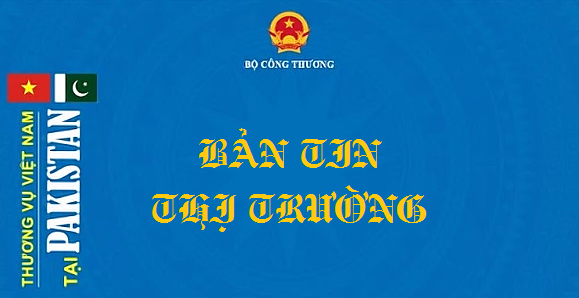 